Додаток 2до тендерної документаціїТЕХНІЧНА СПЕЦИФІКАЦІЯПлакати, код 22450000-9 «Друкована продукція з елементами захисту» за ДК 021:2015Опис: товар (за позиціями) призначений для забезпечення вимог з електробезпеки в 
КП «Київський метрополітен», відповідно до вимог НПАОП 40.1-1.07-01 Правила експлуатації електрозахисних засобів.Технічні та інші умовиОсновні характеристики товару (за позиціями):1.1. За позицією 1:1.1.1. Вид – переносний плакат.1.1.2. Формат – горизонтальний.1.1.3. Розмір (ШхВ) – 240х130 мм.1.1.4. Зовнішній вигляд товару відповідає фото 1, зазначеному у додатку до технічної специфікації Замовника, а саме ‒ прямокутник білого кольору, по центру якого нанесено попередження червоними літерами.1.1.5. По периметру нанесено облямівку червоного кольору завширшки 13 мм.1.1.6. Матеріал – пластик ПВХ товщиною _____ мм (зазначається учасником товщина пластика ПВХ, яка повинна бути не менше 2 мм).1.2. За позицією 2:1.2.1. Вид – переносний плакат.1.2.2. Розмір (ШхВ) – 250х250 мм.1.2.3. Зовнішній вигляд товару відповідає фото 2, зазначеному у додатку до технічної специфікації Замовника, а саме ‒ квадрат зеленого кольору, по центру якого розміщено біле коло діаметром 168 мм, де нанесено попередження чорними літерами.1.2.4. По периметру нанесено облямівку білого кольору завширшки 5 мм.1.2.5. Матеріал – пластик ПВХ товщиною _____ мм (зазначається учасником товщина пластика ПВХ, яка повинна бути не менше 2 мм).1.3. За позицією 3:1.3.1. Вид – переносний плакат.1.3.2. Формат – горизонтальний.1.3.3. Розмір (ШхВ) – 240х130 мм.1.3.4. Зовнішній вигляд відповідає фото 3, зазначеному у додатку до технічної специфікації Замовника, а саме – прямокутник синього кольору, по центру якого нанесено попередження білими літерами.1.3.5. По периметру нанесено облямівку білого кольору завширшки 13 мм, вздовж облямівки (по середині) нанесено синю полосу завширшки 2 мм.1.3.6. Матеріал – пластик ПВХ товщиною _____ мм (зазначається учасником товщина пластика ПВХ, яка повинна бути не менше 2 мм).1.4. За позицією 4:1.4.1. Вид – переносний плакат.1.4.2. Формат – горизонтальний.1.4.3. Розмір (ШхВ) – 280х210 мм.1.4.4. Зовнішній вигляд відповідає фото 4, зазначеному у додатку до технічної специфікації Замовника, а саме – прямокутник білого кольору, по центру якого нанесено попередження червоного кольору «блискавка» та чорними літерами попередження.1.4.5. По периметру нанесено облямівку червоного кольору завширшки 21 мм.1.4.6. Матеріал – пластик ПВХ товщиною _____ мм (зазначається учасником товщина пластика ПВХ, яка повинна бути не менше 2 мм).2. Умови поставки:2.1. Товар постачається новим, раніше не використовуваним, без механічних пошкоджень та виготовленим не раніше 2024 року.2.2. Паковання товару забезпечує його збереження від механічних пошкоджень, атмосферних опадів під час транспортування, зберігання та проведення вантажно-розвантажувальних робіт.2.3. Товар супроводжується копією(ями) документа(ів) виробника(ів), що засвідчує(ють) якість товару: _______ (зазначається учасником вид документа виробника (один або декілька), який(і) буде(уть) надано(і) під час поставки товару, згідно з наступним переліком: сертифікат якості, паспорт якості, етикетка).У разі якщо вид(и) документа(ів) виробника на товар за окремими позиціями відрізняється(ються), учасником зазначається(ються) відповідний(і) вид(и) документа(ів) за кожною позицією або групою позицій, але вид(и) документу(ів) повинен(ні) відповідати одному з зазначених Замовником у переліку.3. Гарантійні зобов’язання:3.1. Гарантійний строк на товар становить 12 місяців з дати прийняття товару Замовником.Посада, підпис, ім’я та прізвище уповноваженої особи учасникаПримітки:1. Дана технічна специфікація до предмета закупівлі встановлює сукупність основних умов до закупівлі та постачання товару, відповідність яким підтверджується учасником в тендерній пропозиції (за інформацією (умовами, вимогами), формою та змістом технічної специфікації до предмета закупівлі Замовника), та враховується під час укладання договору поставки та складання технічної специфікації, що є його невід’ємною частиною (додатком).2. До символів (зірочок), зазначених в таблиці технічної специфікації до предмета закупівлі Замовника:* - Учасник повинен чітко зазначити найменування товару (за наявності: тип, марку або інше), що пропонується до постачання;** - зазначається учасником найменування виробника із зазначенням організаційно-правової форми (товариство з обмеженою відповідальністю, приватне підприємство тощо) або торговельна марка;*** - зазначається учасником країна походження товару. Країною походження товару вважається країна, в якій товар був повністю вироблений або підданий достатній переробці відповідно до критеріїв, встановлених Митним кодексом України. Зазначення Російської Федерації та/або Республіки Білорусь та/або Ісламської Республіки Іран не допускається.3. Символи (зірочки) та інформація (умови, вимоги), що зазначена(і) в технічній специфікації до предмета закупівлі Замовника курсивом, є уточнюючими та повинні враховуватись учасником під час підготовки технічної специфікації до тендерної пропозиції, але безпосередньо в технічній специфікації учасника та/або під час укладання договору – не враховуються (не зазначаються).Додатокдо технічної специфікації Загальний вигляд товару (за позиціями 1-4):№ з/пНайменування товару*Од. вим.КількістьВиробник товару або торговельна марка**Країна походження товару***1.Плакат«Не вмикати Працюють люди»шт702.Плакат «Працювати тут»шт653.Плакат «Заземлено»шт64.Плакат «Стій Напруга»шт12Всього:Всього:шт153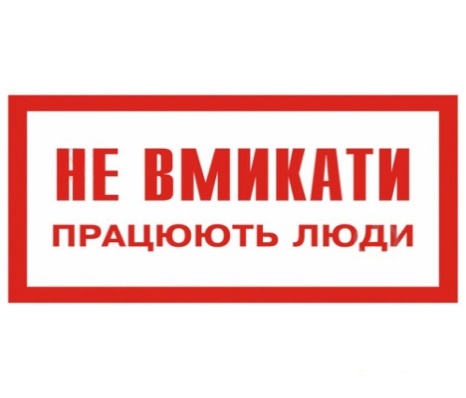 Фото 1Товар (позиція 1)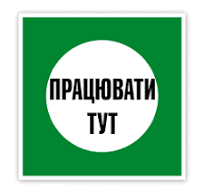 Фото 2Товар (позиція 2)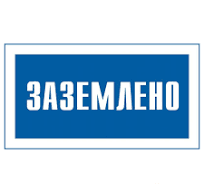 Фото 3Товар (позиція 3)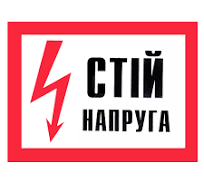 Фото 4Товар (позиція 4)